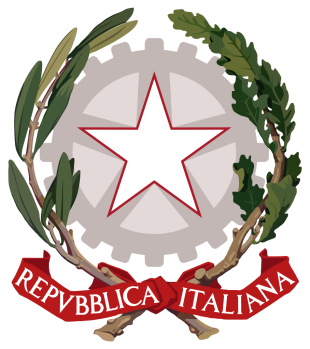 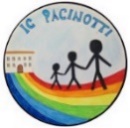 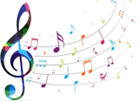 Ministero dell’Istruzione e del MeritoISTITUTO COMPRENSIVO “ANTONIO PACINOTTI “DI SCUOLA DELL’INFANZIA, PRIMARIA, SECONDARIA DI PRIMO GRADO CON INDIRIZZO MUSICALEVia D. Alighieri N. 42 - 56025 Pontedera (PI) Tel. 0587 53871 59804 C.F.81001970508 E-Mail: piic82000r@istruzione.itPEC: piic82000r@pec.istruzione.it WEB: www.icpacinottipontedera.itCRITERI PER L’ ACCOGLIMENTO delle DOMANDE DI ISCRIZIONE ALLASCUOLA SECONDARIA DI PRIMO GRADO
 E PER  LA FORMAZIONE DI  EVENTUALI LISTE D’ATTESA a.s. 2024/2025Approvati dal  Consiglio d’istituto del 19 dicembre 2023Le domande di iscrizione vengono prioritariamente accolte nel seguente ordine:Domande di alunne/i che hanno frequentato la classe 5^ di una Scuola Primaria dell’Istituto Comprensivo hanno priorità rispetto agli alunni/e provenienti da altri Istituti, come prevede la normativa vigente.Domande degli alunni/e residenti nel Comune di Pontedera secondo i criteri elencati nella tabella 1Domande degli alunni/e non residenti nel Comune di Pontedera secondo i criteri elencati nella tabella 2ALUNNI RESIDENTI NEL COMUNE – CRITERI DI PRIORITA’:
PRECEDENZE
A parità di condizioni si prenderà in considerazione la minore distanza di residenza rispetto alla scuola, se persiste la situazione di parità si procederà al sorteggio.

I suddetti criteri di precedenza trovano applicazione anche ai fini dell’accoglimento delle richieste di articolazionedell’orario settimanale, di adesione ai percorsi a indirizzo musicale e della seconda lingua comunitaria.ALUNNI NON RESIDENTI NEL COMUNE – CRITERI DI PRIORITA’:
PRECEDENZE
A parità di condizioni si procederà al sorteggio.
I suddetti criteri di precedenza trovano applicazione anche ai fini dell’accoglimento delle richieste di articolazionedell’orario settimanale, di adesione ai percorsi a indirizzo musicale e della seconda lingua comunitaria.Alunno/a con certificazione L.104 ( nel rispetto della normativa vigente e nel rispetto dei criteri di formazione delle classi ).50 puntiFratelli/sorelle frequentanti lo stesso Istituto nell’anno scolastico per il quale si chiede l’iscrizione.8 puntiAlunno/a che ha frequentato nell’anno scolastico precedente una Scuola primaria nel Comune di Pontedera per ragione di continuità didattica.6 puntiNucleo familiare composto da un solo genitore (necessaria autocertificazione).5 puntiEntrambi i genitori lavorano (necessaria autocertificazione).4 puntiAlunno/a con certificazione L.104 ( nel rispetto della normativa vigente e nel rispetto dei criteri di formazione delle classi ).50 puntiFratelli/sorelle frequentanti lo stesso Istituto nell’anno scolastico per il quale si chiede l’iscrizione.8 puntiAlunno/a che ha frequentato nell’anno scolastico precedente una Scuola primaria nel Comune di Pontedera per ragione di continuità didattica.6 puntiNucleo familiare composto da un solo genitore (necessaria autocertificazione).5 puntiEntrambi i genitori lavorano, di cui almeno uno nel Comune di Pontedera (necessaria autocertificazione).4 punti